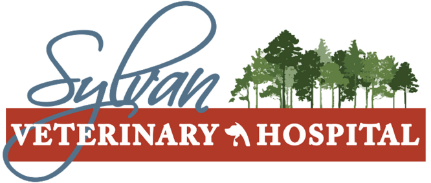 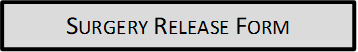 To help expedite our admissions process, we kindly ask that your respond to the following questionnaire: Owner Name:_____________________________________ Phone Number:____________________________ Patient Name_____________________________________ Email: ____________________________________Date and time of last meal: ___________________ Surgery being Performed: ___________________________Current medications including dosages_______________________________ And when they were last given:             _______________________________ Pertinent past medical history (i.e. heart murmur, diabetes, arthritis, renal failure):__________________________________________________________________________________________ Pre-operative blood testing:Accept                    Decline                     Performed at pre-operative consultation Microchip:	Accept                    Decline                    Already microchipped 	  Alternate contact for Microchip (if applicable):  Name: _________________________ Phone: Histopathology (if applicable): Accept                    Decline Will you provide your own means of protecting your pet from licking his/her surgery site? 	No, I need an E-Collar                          	Yes, I will provide my own  Special considerations that you would like to notify your pet’s surgical team: __________________________________________________________________________________________   I, the undersigned, do hereby certify that I am the owner (duly authorized agent for the owner) of the animal described above, that I do hereby give Dr. Brad Kissell, VMD, Dr. Sarah Barefoot, DVM, & Dr. Sara Litzinger, DVM, their agents, servants, and/or representatives full and complete authority to perform the surgical procedure described above and to perform any other procedure that, at their discretion, may be useful to promote the health of the above described pet, and I do hereby and by the presents forever release the said Doctor, his agents, servants, or representatives from any and all liability arising from said surgery on said animal. I have also been informed that there are certain risks and complications associated with any operation or procedure of this type, and they have been explained to me well. I further understand that during the course of the operations or procedures, unforeseen conditions may arise that may necessitate the performance of additional procedures. I hereby consent and authorize the performance of such procedures as necessary and desirable in the exercise of the veterinarian’s professional judgment. I have been advised of the nature of the service and procedures, as well as the risks involved, and I also realize that results cannot be guaranteed.Signature_______________________________________________________  Date:_____________________________